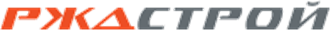 ____________________________________________________________________АУКЦИОННАЯ ДОКУМЕНТАЦИЯПубличноГО ПредложениЯ в электронной форме № 744Эна право заключения договора купли-продажи имущества, принадлежащего АО «РЖДстрой»
___________________________________________ (г. Москва, 2021 г.)УТВЕРЖДАЮПредседатель конкурснойкомиссии АО «РЖДстрой»      ________________ В.А. СасалинПредмет аукционаОбщие сведения об организации и участии в АукционеТребования к Претендентам для участия в АукционеПорядок внесения и возврата задаткаЗаявка и иные документы для участия в АукционеПорядок проведения АукционаПорядок заключения договора купли-продажи Предмет аукциона Акционерное общество «РЖДстрой» (далее - АО «РЖДстрой», Продавец, Заказчик) проводит публичное предложение в электронной форме № 744Э (далее – Аукцион) на право заключения договора купли-продажи следующего принадлежащего АО «РЖДстрой» на праве собственности имущества: Лот № 1: Объекты недвижимого и неотъемлемого движимого имущества, расположенные по адресу: Свердловская область, Белоярский район, р.п. Белоярский, ул. Машинистов, д.1:Существующие ограничения (обременения) права: не зарегистрировано.Объекты находятся на земельном участке площадью 44 940 кв.м, являющемся частью земельного участка с кадастровым номером 66:06:0000000:111 площадью 1 250 492 кв.м, имеющего адресные ориентиры: обл. Свердловская, р-н Белоярский, полоса отчуждения перегонов и станций, категория земель: земли населенных пунктов, разрешенное использование: для размещения железнодорожных путей и их конструктивных элементов.Земельный участок (единое землепользование) с кадастровым номером 66:06:0000000:111 является федеральной собственностью, передан в аренду ОАО «РЖД». Право пользования Продавца частью земельного участка осуществляется на основании договора субаренды с ОАО «РЖД».В соответствии с п. 1 ст. 35 Земельного кодекса Российской Федерации, при переходе права собственности на здание, сооружение, находящиеся на чужом земельном участке, к другому лицу оно имеет право на использование соответствующей части земельного участка, занятой зданием, сооружением и необходимой для их использования.Продавец обязуется оказывать содействие Покупателю в последующем заключении с соответствующими филиалами ОАО «РЖД» договора субаренды земельного Участка (части Участка) в соответствии с законодательством РФ.Лот № 2: объекты недвижимого и неотъемлемого движимого имущества, расположенные по адресу: Московская область, г. Раменское, ул. Садовая, д.10:Существующие ограничения (обременения) права: не зарегистрировано.На территории имущественного комплекса расположено отдельно стоящее Здание - объект 7358 (Инвентарный номер ЗС ГО (по паспорту МЧС РФ) - № 51/536, Класс ЗС ГО: А - III, Проектная вместимость:120чел. Общая площадь:145 кв.м), принадлежащее Обществу на праве собственности (Свидетельство № 50 НБ 233833 от 23.01.2008 г.), которое является объектом ГО ЧС, ограничено в обороте и не является предметом настоящего аукциона.Объекты недвижимого имущества расположены на земельном участке ориентировочной площадью 37 000 кв.м, являющемся собственностью публично-правовых образований, расположенного в границах кадастрового квартала  50:23:0110221.  Категория земель: земли населённых пунктов. Границы земельного участка не закреплены, договорные отношения на пользование земельным участком не оформлены.В соответствии с п.1 ст.35 Земельного кодекса Российской Федерации, при переходе права собственности на здание, сооружение, находящиеся на чужом земельном участке, к другому лицу оно имеет право на использование соответствующей части земельного участка, занятой зданием, сооружением и необходимой для их использования. Лот № 3: объекты недвижимого и неотъемлемого движимого имущества, расположенные по адресу: Российская Федерация, Краснодарский кр., г. Новороссийск, Приморский округ, п. Верхнебаканский, Привокзальная:Существующие ограничения (обременения) права: не зарегистрировано.Объекты недвижимого имущества, указанные в пп. 1-9, расположены на земельном участке ориентировочной площадью 7 000 кв.м, в границах кадастрового квартала 23:47:0105068. Категория земель - земли населённых пунктов. Собственность публично-правовых образований. Участок не сформирован и не поставлен на кадастровый учет. Право пользования земельным участком не оформлено. Объект недвижимого имущества, указанный в пп. 10, расположен на части земельного участка площадью 1 004 кв.м, входящей в состав земельного участка с кадастровым номером 23:47:0105068:18, категория земель: земли населённых пунктов, разрешенное использование: для размещения и эксплуатации объектов железнодорожного транспорта. Земельный участок принадлежит на праве собственности Российской Федерации, передан в аренду ОАО «РЖД». Право пользования Продавца частью земельного участка осуществляется на основании договора субаренды с ОАО «РЖД».В соответствии с п.1. ст.35 Земельного кодекса Российской Федерации, при переходе права собственности на здание, сооружение, находящиеся на чужом земельном участке, к другому лицу оно имеет право на использование соответствующей части земельного участка, занятой зданием, сооружением и необходимой для их использования, в соответствии с действующим законодательством.Продавец обязуется оказывать содействие Покупателю в последующем заключении с соответствующими филиалами ОАО «РЖД» договора субаренды земельного участка (части земельного участка) в соответствии с законодательством РФ.Начальная цена продажи Объектов имущества на Аукционе (далее - Начальная цена) составляет: по лоту № 1: 33 358 882,20 (тридцать три миллиона триста пятьдесят восемь тысяч восемьсот восемьдесят два рубля 20 копеек) с учетом НДС 20%.по лоту № 2: 147 161 605,48 (сто сорок семь миллионов сто шестьдесят одна тысяча шестьсот пять рублей 48 копеек) с учетом НДС 20%.по лоту № 3: 15 277 237,29 (пятнадцать миллионов двести семьдесят семь тысяч двести тридцать семь рублей 29 копеек) с учетом НДС 20%. Величина снижения цены первоначального предложения («шаг понижения»): по лоту № 1: 1 232 513,28 (один миллион двести тридцать две тысячи пятьсот тринадцать рублей 28 копеек) с учетом НДС 20%.по лоту № 2:  14 516 949,15 (четырнадцать миллионов пятьсот шестнадцать тысяч девятьсот сорок девять рублей 15 копеек) с учетом НДС 20%.по лоту № 3: 1 525 423,72 (один миллион пятьсот двадцать пять тысяч четыреста двадцать три рубля 72 копейки) с учетом НДС 20%. Величина повышения цены предложения («шаг аукциона»): по лоту № 1: 616 256,64 (шестьсот шестнадцать тысяч двести пятьдесят шесть рублей 64 копейки) с учетом НДС 20%.по лоту № 2: 7 258 474,57 (семь миллионов двести пятьдесят восемь тысяч четыреста семьдесят четыре рубля 57 копеек) с учетом НДС 20%.по лоту № 3: 762 711,86 (семьсот шестьдесят две тысячи семьсот одиннадцать рублей 86 копеек) с учетом НДС 20%. Снижение Начальной цены на «шаг Аукциона» возможно до минимальной цены (цены отсечения). Размер минимальной цены продажи (лота) составляет: по лоту № 1: 27 196 315,80 (двадцать семь миллионов сто девяносто шесть тысяч триста пятнадцать рублей 80 копеек) с учетом НДС 20%.по лоту № 2: 74 576 859,71 (семьдесят четыре миллиона пятьсот семьдесят шесть тысяч восемьсот пятьдесят девять рублей 71 копейка) с учетом НДС 20%.по лоту № 3: 7 650 118,65 (семь миллионов шестьсот пятьдесят тысяч сто восемнадцать) рублей 65 копеек с учетом НДС 20%. Победителем Аукциона признается лицо, предложившее наиболее высокую цену Объекта(ов) имущества (далее - Предложение о цене).Общие сведения об организации и участии в АукционеОбщие сведения об АукционеАукцион будет проводиться «09» сентября 2021 г. в 9 часов 00 минут по московскому времени.Аукцион проводится в электронной форме с использованием электронной торговой площадки ООО «РТС-тендер» www.rts-tender.ru (далее - ЭТП, сайт ЭТП).Дата начала приема заявок для участия в Аукционе (далее - Заявка): «02» августа 2021 г. Время начала приема Заявок: с момента размещения извещения о проведении Аукциона и настоящей аукционной документации (далее - Аукционная документация) в соответствии с пунктом 2.1.8 Аукционной документации.Дата и время окончания приема Заявок: «06» сентября 2021 г. в 12 часов 00 минут по московскому времени.Лицо, желающее принять участие в Аукционе, является претендентом на участие в Аукционе (далее - Претендент).Для принятия участия в Аукционе (лоте) Претенденту необходимо внести Задаток, в соответствии с разделом 4 Аукционной документации.Размер Задатка составляет 10% от Начальной цены лота.Претендент обеспечивает поступление задатка в срок с 02.08.2021 по 06.09.2021.Для участия в Аукционе Претендентам необходимо пройти процедуру регистрации в соответствии с Регламентом электронной площадки, размещенном на сайте ЭТП.Регистрации на электронной площадке подлежат Претенденты, ранее не зарегистрированные на электронной площадке или регистрация которых на электронной площадке была ими прекращена.Аукционная документация и иная информация об Аукционе размещаются на сайте ЭТП, на официальном сайте АО «РЖДстрой» - www.rzdstroy.ru (в разделе «Объявленные торги») и на официальном сайте Департамента корпоративного имущества ОАО «РЖД» – www.property.rzd.ru.Рассмотрение ЗаявокПрием Заявок на ЭТП заканчивается в день и время, указанные в п. 2.1.4 Аукционной документации.Рассматриваются только те Заявки Претендентов, которые направлены на ЭТП  в сроки, указанные в пунктах п. 2.1.3 и 2.1.4 Аукционной документации.По итогам рассмотрения документов, представленных Претендентом(ами) в соответствии с п. 5.4 Аукционной документации, Экспертной группой принимается решение о допуске Претендента(ов) к участию в Аукционе (признании Претендента(ов) участником(ами) Аукциона; далее - Участник) или об отказе в допуске Претендента(ов) к участию в Аукционе с обоснованием такого решения.Решение, указанное в абзаце 1 настоящего пункта, оформляется протоколом заседания Экспертной группы о допуске Претендентов к участию в Аукционе с обоснованием такого решения.Указанный протокол должен в обязательном порядке содержать информацию о предмете Аукциона и допуске Претендента(ов) к участию в Аукционе (признании Претендента(ов) Участником(ами) или об отказе в допуске Претендента(ов) к участию в Аукционе с обоснованием такого решения (с ссылкой на одно или несколько оснований, указанных в п. 3.3. Аукционной документации). Протокол также может содержать и иную информацию.Получение дополнительной информацииУчастники Аукциона могут запросить у Организатора дополнительную информацию по объекту продажи. Для получения информации необходимо направить письмо на электронный адрес realty@rzdstroy.ru, а также позвонить по телефону +7 (499) 266-88-15 не позднее, чем за 10 календарных дней до даты окончания приема заявок.Получить подробную информацию об Объекте(ах) имущества также можно позвонив по телефону+7 (499) 260-34-32 (доб. 1142), контактное лицо – Самсонов Денис Александрович, либо направив запрос в электронной форме через сайт ЭТП.Получить подробную информацию об Аукционе можно позвонив Организатору по телефону +7 (499) 260-34-32 (доб. 1273), контактное лицо -  Кощеева Камила Анатольевна, e-mail: KosheevaKA@rzdstroy.ru.2.4. Разъяснение Аукционной документацииДля разъяснения положений Аукционной документации лица, зарегистрированные на ЭТП, обращаются с запросами в электронной форме. Запрос направляется Организатору через сайт ЭТП.Запрос может быть направлен с момента начала приема Заявок и не позднее, чем за 7 (семь) календарных дней до окончания срока подачи Заявок.Разъяснения предоставляются в течение 5 (пяти) рабочих дней со дня поступления запроса.Организатор обязан разместить разъяснения в соответствии с пунктом 2.1.8 Аукционной документации не позднее чем в течение 3 (трех) дней со дня предоставления разъяснений без указания информации о лице, от которого поступил запрос.Переписка, связанная с проведением Аукциона, осуществляется на русском языке.Внесение изменений и дополнений в Аукционную документацию, отмена АукционаВ любое время, но не позднее, чем за 3 (три) рабочих дня до даты окончания приема Заявок, Конкурсная комиссия вправе внести любые дополнения и (или) изменения в Аукционную документацию и (или) извещение о проведении Аукциона (в том числе, изменить даты и время проведения Аукциона, начала приема и окончания подачи Заявок и т.п.).Дополнения и изменения в извещение о проведении Аукциона и в Аукционную документацию размещаются в соответствии с п. 2.1.8 Аукционной документации.Организатор, на основании соответствующего решения Конкурсной комиссии, вправе отменить проведение Аукциона в любой момент до даты проведения Аукциона без объяснения причин, не неся при этом никакой ответственности перед Претендентами/Участниками. Уведомление об отмене проведения Аукциона размещается не позднее 3 (трех) рабочих дней с даты принятия соответствующего решения в соответствии с п. 2.1.8 Аукционной документации.Организатор и Заказчик не берут на себя обязательство по уведомлению Претендентов о дополнениях, изменениях, разъяснениях в Аукционную документацию и (или) извещение о проведении Аукциона, а также по уведомлению Претендентов/Участников об отмене проведения Аукциона, об итогах Аукциона и не несут ответственности в случаях, когда Претендент/Участник не осведомлены о внесенных изменениях, дополнениях, разъяснениях, а также уведомлениях при условии их надлежащего размещения в соответствии с п. 2.1.8 Аукционной документации.Требования к Претендентам для участия в Аукционе Для принятия участия в Аукционе Претендент должен быть юридическим лицом с любой организационно-правовой формой, формой собственности и местом нахождения, физическим лицом, в том числе индивидуальным предпринимателем, или субъектом гражданского права, указанным в пункте 1 статьи 124 Гражданского кодекса Российской Федерации. Претендент должен соответствовать следующим требованиям:не находиться в процессе ликвидации;не быть признанным несостоятельным (банкротом);экономическая деятельность Претендента не должна быть приостановлена;у Претендента отсутствуют неисполненные обязательства перед АО «РЖДстрой»;Претендент не причинял вреда имуществу АО «РЖДстрой».3.3.	Претендент не допускается к участию в Аукционе по следующим основаниям:а) представленные документы не подтверждают право Претендента на ведение хозяйственной деятельности на территории РФ; б) представлен не полный комплект документов, установленный п. 5.4 Аукционной документации; в) представлена недостоверная информация, которая может существенно повлиять на решение о допуске Претендента к участию в Аукционег) представленные документы оформлены ненадлежащим образом; д) заявка подана или подписана неуполномоченным лицом; е) не подтверждено поступление в установленный срок задатка;ж) Претендент не соответствует требованиям, указанным в п. 3.2 Аукционной документации.Задаток: порядок внесения и возврата Для принятия участия в Аукционе Претенденту необходимо внести задаток посредством функционала электронной площадки не позднее даты и времени окончания приема Заявок.Размер Задатка указан в п. 2.1.6 Аукционной документации. Порядок внесения задатка определяется регламентом работы электронной площадки.С момента перечисления Претендентом задатка, договор о задатке считается заключенным в установленном порядке. Плательщиком задатка может быть только Претендент. Не допускается перечисление задатка иными лицами. Перечисленные денежные средства иными лицами, кроме Претендента, будут считаться ошибочно перечисленными денежными средствами и возвращены на счет плательщика. Задаток, внесенный лицом, впоследствии признанным победителем Процедуры, засчитывается в счет оплаты приобретаемого Объекта. При этом заключение договора купли-продажи для победителя Процедуры является обязательным. При уклонении или отказе победителя Аукциона, от заключения в установленный срок договора купли-продажи Объекта он утрачивает право на заключение указанного договора и задаток ему не возвращается.  В случае отказа Заказчика от проведения Аукциона, поступившие задатки возвращаются претендентам/участникам. В случае изменения реквизитов претендента/ участника для возврата задатка, указанных в Заявке, претендент/ участник должен направить в адрес Организатора уведомление об их изменении до дня проведения Аукциона, при этом задаток возвращается претенденту/ участнику в порядке, установленном настоящим разделом.Заявка и иные документы для участия в Аукционе Заявки могут быть поданы на электронную площадку с даты и времени начала подачи (приема) Заявок, указанных в п.2.1.3 Аукционной документации, до времени и даты окончания подачи (приема) Заявок, указанных в п.2.1.4 Аукционной документации. Заявка подается путем заполнения форм, предусмотренных Аукционной документацией,  с приложением электронных образов документов (документов на бумажном носителе, преобразованных в электронно-цифровую форму путем сканирования с сохранением их реквизитов). Подача Заявки на участие в Аукционе означает согласие Претендента с условиями проведения Процедуры и заключения договора купли-продажи по итогам Аукциона (для физических и юридических лиц) и принятие им обязательств соблюдать эти условия. За несоблюдение требований настоящей Аукционной документации, условий проведения Аукциона Претендент может быть не допущен к участию в Процедуре, а его заявка отклонена. Заявка на участие в Аукционе состоит из следующих документов:Заявка на участие в Аукционе юридических лиц должна содержать следующие документы:- заявка по форме согласно приложению № 1 к настоящей аукционной документации;- анкета Претендента (Приложение № 2 к аукционной документации);- учредительные документы в последней редакции с учетом всех изменений и дополнений, зарегистрированные в установленном порядке (предоставляет каждое юридическое лицо, выступающее на стороне одного Претендента);- свидетельство о государственной регистрации;- свидетельство о внесении записи в Единый государственный реестр юридических лиц о юридическом лице, зарегистрированном до 1 июля 2002 года;- свидетельство о постановке на учет в налоговом органе;- гарантийное письмо Претендента, подписанное уполномоченным лицом, подтверждающее отсутствие у Претендента задолженности по уплате (перечислению) обязательных платежей в государственные внебюджетные фонды по форме приложения № 4 к аукционной документации (представляет каждое юридическое лицо, выступающее на стороне Претендента);- выписку из Единого государственного реестра юридических лиц, выданную в установленном порядке не ранее чем за 30 календарных дней до размещения извещения о проведении аукциона (предоставляет каждое юридическое лицо, выступающее на стороне одного Претендента); - доверенность на сотрудника, подписавшего аукционную заявку, на право принимать обязательства от имени Претендента, в случае отсутствия полномочий по уставу с приложением документов, подтверждающих полномочия лица, выдавшего доверенность; - протокол/решение или другой документ о назначении должностных лиц, имеющих право действовать от имени Претендента, в том числе совершать в установленном порядке сделки от имени Претендента, без доверенности;- годовую бухгалтерскую (финансовую) отчетность, а именно: бухгалтерский баланс и отчет о финансовых результатах за один последний завершенный отчетный период (финансовый год), по результатам которого указанная отчетность представлялась в ИФНС.;- документ, подтверждающий одобрение крупной сделки уполномоченным органом управления юридического лица в случае подачи заявки на участие в аукционе с начальной ценой продажи составляющей 25 и более процентов балансовой стоимости активов по данным бухгалтерской отчетности на последнюю отчетную дату (в соответствии с ФЗ от 26.12.1995г. № 208-ФЗ «Об акционерных обществах», в ред. от 30.12.2004г., и ФЗ от 08.02.1998г. № 14-ФЗ «Об обществах с ограниченной ответственностью», в ред. от 30.12.2004г.); - копия действующей банковской карточки с образцами подписей уполномоченных лиц, заверенная банком;- документы, раскрывающие Претендентом информацию в отношении всей цепочки собственников включая бенефициаров (в том числе конечных), с подтверждением соответствующими документами. Предоставить документы: учредительный договор, выписка из ЕГРЮЛ, ЕГРИП, реестр акционеров, выписка из списка участников Общества, приказ о назначении, договор доверительного управления (Приложение № 5 Аукционной документации).Заявка на участие в Процедуре индивидуальных предпринимателей должна содержать следующие документы:- заявка по форме согласно приложению № 1 к настоящей аукционной документации;- анкета Претендента (Приложение № 3 к аукционной документации);- свидетельство о государственной регистрации;- свидетельство о внесении записи в Единый государственный реестр индивидуальных предпринимателей, зарегистрированном до 1 июля 2002 года;- свидетельство о постановке на учет в налоговом органе;- гарантийное письмо Претендента, подписанное уполномоченным лицом, подтверждающее отсутствие у Претендента задолженности по уплате (перечислению) обязательных платежей в государственные внебюджетные фонды по форме приложения № 4 к аукционной документации  (представляет каждое лицо, выступающее на стороне Претендента);- выписку из Единого государственного реестра индивидуальных предпринимателей, выданную в установленном порядке не ранее чем за 30 календарных дней до размещения извещения о проведении аукциона (предоставляет каждое лицо, выступающее на стороне одного Претендента); - доверенность на сотрудника, подписавшего аукционную заявку, на право принимать обязательства от имени Претендента, с приложением документов, подтверждающих полномочия лица, выдавшего доверенность.Заявка на участие в Процедуре физических лиц должна содержать следующие документы:- заявка по форме согласно приложению № 1 к настоящей аукционной документации;- анкета Претендента (Приложение № 3 к аукционной документации);- свидетельство о постановке на учет в налоговом органе;- гарантийное письмо Претендента, подписанное уполномоченным лицом, подтверждающее отсутствие у Претендента задолженности по уплате (перечислению) обязательных платежей в государственные внебюджетные фонды по форме приложения № 4 к аукционной документации (представляет каждое физическое лицо, выступающее на стороне Претендента);- копию паспорта (предоставляет каждое физическое лицо, выступающее на стороне одного Претендента).5.5. Претендент/Участник самостоятельно несет все расходы и убытки, связанные с подготовкой и подачей Документов для участия в Аукционе, участием в Аукционе и заключением договора (в случае победы в Аукционе). Заказчик и (или) Организатор не несут никакой ответственности по расходам и убыткам, которые могут возникнуть в таких случаях. Документы, указанные в п. 5.4 Аукционной документации, представляются на русском языке (с приложением описи). К документам на иностранном языке прилагается нотариально заверенный перевод на русский язык. Претендент может подать только одну Заявку для участия в Аукционе. Документы для участия в Аукционе, имеющие в составе заявку на участие в Аукционе, не соответствующую форме, предусмотренной Аукционной документацией (приложение № 1 к Аукционной документации) не рассматриваются. По истечении срока подачи Заявок Претенденты не имеют возможности подать Заявку.Претендент вправе изменить или отозвать поданную Заявку в любое время до истечения срока подачи Заявок.Для внесения изменений в поданную Заявку или отзыва Заявки необходимо следовать положениям для пользователя на сайте ЭТП.Никакие изменения не могут быть внесены в Заявку после окончания срока подачи Заявок.Порядок проведения АукционаАукцион признается несостоявшимся:в случае отсутствия Заявок:если на дату и время окончания приема Заявок не поступило ни одной Заявки, либо поступила 1 (одна) Заявка;если ни один из Претендентов не допущен к участию в Аукционе;если ни один из Участников Аукциона не сделал Предложение о цене;в случае допуска к участию в Аукционе только 1 (одного) Претендента.В случае признания Аукциона несостоявшимся по причине допуска к участию в Аукционе только 1 (одного) Претендента договор купли-продажи Объекта(ов) имущества заключается с единственным участником (без проведения повторных торгов) с установлением цены сделки не ниже минимальной цены (цены отсечения) торгов, признанных несостоявшимися по указанной причине. В Аукционе могут участвовать только Претенденты, признанные Участниками (в соответствии с п. 2.2.3 Аукционной документации). Аукцион проводится на сайте ЭТП в день и время, указанные в информационном сообщении о проведении Аукциона путем понижения Начальной цены на «шаг Аукциона». Организатор перед началом проведения Аукциона присваивает регистрационные номера Участникам Аукциона. Информация об участниках не разглашается до подведения итогов Аукциона. Предложения о цене заявляются на ЭТП Участниками в ходе проведения Аукциона на сайте ЭТП.  При представлении предложений Участников в электронной форме очередность представления предложений фиксируется автоматически. С момента начала проведения Аукциона до его окончания на электронной странице данного Аукциона указываются все подписанные и отправленные Предложения о цене и время их поступления. В случае если была предложена цена равная цене предложенной другим участником Аукциона, ЭТП фиксирует Предложение о цене поступившее ранее других. Порядок проведения открытого аукциона с пошаговым снижением Начальной ценыАукцион начинается во время, указанное в п. 2.1.1 Аукционной документации, с объявления Начальной цены.Время проведения Аукциона определяется в следующем порядке:в случае поступления Предложения о цене в течение 60 минут с момента начала Аукциона Начальная цена повышается на «шаг Аукциона», время представления следующего Предложения о цене устанавливается 10 минут;каждая последующая цена определяется путем увеличения предыдущей цены на «шаг Аукциона», время представления следующих Предложений о цене устанавливается по 10 минут;если в течение 10 минут после представления последнего Предложения о цене не поступило следующее Предложение о цене, Аукцион завершается автоматически;если с момента начала Аукциона в течение 60 минут не поступило ни одного предложения, Начальная цена снижается на «шаг Аукциона», время представления следующего Предложения о цене устанавливается 10 минут;каждая последующая цена определяется путем уменьшения предыдущей цены на «шаг Аукциона», время представления следующих Предложений о цене устанавливается по 10 минут; в отсутствии предложений, снижение продолжается пока не будет достигнута минимальная цена, в ходе Аукциона выводится сообщение о достижении минимальной цены, если в течение 10 минут с момента достижения минимальной цены не поступило Предложение о цене, Аукцион завершается автоматически;в случае поступления Предложения о цене на любом этапе снижения цены, Аукцион продолжается путем увеличения цены сложившейся на данном этапе Аукциона на «шаг Аукциона» в порядке предусмотренном подп. «б» и «в» настоящего пункта.Победителем Аукциона признается Участник, подавший до окончания Аукциона последнее по времени Предложение о цене (с наибольшей ценой).6.10.	Средствами ЭТП фиксируется последнее и предпоследнее Предложение о цене и регистрационные номера Участников сделавших такие предложения.6.11.	Информация о ходе Аукциона, предложениях Участников, в том числе последнем и предпоследнем предложениях, отображается на странице Аукциона на сайте ЭТП.6.12.	Протокол проведения Аукциона размещается в соответствии с п. 2.1.8 Аукционной документации.Порядок заключения договора(ов) купли-продажи В течение 10 (десяти) рабочих дней с даты проведения Аукциона на ЭТП Заказчик и победитель Аукциона либо единственный участник заключают договор купли-продажи Объекта(ов) имущества (далее - Договор) по типовой форме (приложение № 6 Аукционной документации). Получить подробную информацию о порядке заключения Договора можно позвонив Заказчику по телефону: +7 (499) 260-34-32 (доб. 1180), контактное лицо – Шестаева Кристина Александровна. 	Адрес места нахождения Заказчика: 105005, г. Москва, переулок Елизаветинский, д.12, стр. 1 (Служба недвижимого имущества). Победитель Аукциона (юридическое лицо) либо единственный участник (юридическое лицо) до заключения Договора обязан предоставить информационную справку, содержащую сведения о владельцах победителя Аукциона либо единственного участника, включая конечных бенефициаров, с приложением подтверждающих документов (приложение № 5 к Аукционной документации) Заказчик вправе отказаться от заключения Договора в случае, если победитель Аукциона либо единственный участник в установленный срок:- уклоняется от заключения Договора;- не представил информационную справку, содержащую сведения о владельцах, включая конечных бенефициаров, или представил указанные сведения не в полном объеме либо без приложения подтверждающих документов (в случаях, когда Победитель Аукциона или единственный участник – юридическое лицо);Заказчик и Организатор не несут ответственности за любые убытки, вызванные отказом от заключения Договора по основанию, предусмотренному настоящим пунктом.В случае отказа от заключения Договора по основанию, предусмотренному настоящим пунктом, Задаток, внесенный победителем Аукциона либо единственным участником, не возвращается.При наличии основания для отказа от заключения Договора, предусмотренного настоящим пунктом, Заказчик вправе заключить Договор с Участником, предложение которого о цене сделки было наибольшим после предложения победителя. В случае если победитель Аукциона уклоняется от исполнения условий заключенного Договора купли-продажи, в том числе касающихся внесения платы в установленный Договором срок, Заказчик (продавец) вправе в одностороннем внесудебном порядке отказаться от исполнения Договора полностью (при этом задаток не возвращается). Заказчик вправе заключить Договор с Участником, предложение которого о цене сделки было наибольшим после предложения победителя, в случае уклонения или отказа победителя от заключения Договора в срок, установленный документацией для проведения торгов, а также в случае отказа АО «РЖДстрой» в одностороннем порядке от исполнения Договора с победителем торгов в соответствии с законодательством Российской Федерации.Приложение № 1к Аукционной документации На бланке ПретендентаЗАЯВКА ______________ (наименование претендента) НА УЧАСТИЕ
В АУКЦИОНЕ №___Лот№____В Комиссию АО «РЖДстрой»Будучи уполномоченным представлять и действовать от имени ________________ (далее – Претендент) (указать наименование претендента или, в случае участия нескольких лиц на стороне одного претендента, наименования таких лиц), а также полностью изучив Аукционную документацию, я, нижеподписавшийся, настоящим подаю заявку на участие в аукционе №   Лот № ____(далее – аукцион) по определению покупателей имущества АО «РЖДстрой».Продавцу настоящим предоставляются полномочия запрашивать информацию или проводить исследования с целью изучения отчетов, документов и сведений, представленных в связи с настоящей заявкой, и обращаться к обслуживаемым нас банкам и клиентам за разъяснениями относительно финансовых и технических вопросов. Заявка служит также разрешением любому лицу или уполномоченному представителю любой организации, на которую содержится ссылка в сопровождающей документации, представлять любую информацию, которую Вы сочтете необходимой для проверки заявлений и сведений, содержащихся в данной заявке, или относящихся к ресурсам, опыту и компетенции Претендента.Продавец может связаться со следующими лицами для получения дальнейшей информации:Настоящим подтверждается, что _________(наименование претендента) ознакомилось(ся) с условиями Аукционной документации, с ними согласно(ен) и возражений не имеет.В частности, _______ (наименование претендента), подавая настоящую заявку, согласно(ен) с тем, что:-результаты рассмотрения заявки зависят от проверки всех данных, представленных ______________ (наименование претендента), а также иных сведений, имеющихся в распоряжении Продавца;-за любую ошибку или упущение в представленной __________________ (наименование претендента) заявке ответственность целиком и полностью будет лежать на __________________ (наименование претендента);- аукцион может быть прекращен в порядке, предусмотренном Аукционной документацией без объяснения причин. В случае признания _________ (наименование претендента) победителем мы обязуемся:Подписать договор(ы) на условиях настоящей заявки на участие в Процедуре и на условиях, объявленных в Аукционной документации.Исполнять обязанности, предусмотренные заключенным договором, строго в соответствии с требованиями такого договора. Не вносить в договор изменения, не предусмотренные условиями Аукционной документации  о проведении Процедуры.Настоящим подтверждаем, что:- ________(наименование претендента, лиц, выступающих на стороне претендента) не находится в процессе ликвидации;- в отношении ________ (наименование претендента, лиц, выступающих на стороне претендента) не открыто конкурсное производство;- на имущество ________ (наименование претендента, лиц, выступающих на стороне претендента) не наложен арест, экономическая деятельность не приостановлена;- у ________(наименование претендента, лиц, выступающих на стороне претендента) отсутствуют неисполненные обязательства перед АО «РЖДстрой»;- ________(наименование претендента, лиц, выступающих на стороне претендента) не причиняло вреда имуществу АО «РЖДстрой».Настоящим ________ (наименование претендента, лиц, выступающих на стороне претендента) подтверждаем, что при подготовке заявки на участие в аукционе обеспечили соблюдение требований Федерального закона Российской Федерации от 27 июля 2006 г. № 152-ФЗ «О персональных данных», в том числе о получении согласий и направлении уведомлений, необходимых для передачи и обработки персональных данных субъектов персональных данных, указанных в заявке, в целях проведения аукциона._______ (указывается ФИО лица, подписавшего Заявку) даю согласие на обработку всех своих персональных данных, указанных в заявке, в соответствии с требованиями законодательства Российской Федерации, в целях проведения аукциона.Нижеподписавшийся удостоверяет, что сделанные заявления и сведения, представленные в настоящей заявке, являются полными, точными и верными.В подтверждение этого прилагаем все необходимые документы.Представитель, имеющий полномочия подписать заявку на участие от имени__________________________________________________________________(полное наименование участника)___________________________________________Печать (при  наличии) 			(должность, подпись, ФИО)«____» _________ 20__ г.Приложение № 2  к Аукционной документацииАнкета Претендента (юридического лица) на участие в Аукционе*1. Наименование организации, претендующей на участие в Процедуре:____________________________________________________________________________2. Реквизиты организации: адрес, телефон, телефакс, электронная почта:____________________________________________________________________________3. Банковские реквизиты организации:4. Профиль деятельности организации: ____________________________________________________________________________5. Дата, место и орган регистрации: ____________________________________________________________________________6. Организационно-правовая форма:____________________________________________________________________________7. Головная организация (при ее наличии), сведения о дате создания, месте регистрации, руководитель, адрес, телефон____________________________________________________________________________8. Уставный капитал (при его наличии): ____________________________________________________________________________9. Сведения об учредителях, участниках, акционерах Претендента и распределении долей: ____________________________________________________________________________10. Сведения о руководителях (Ф.И.О. основных руководителей и руководителей подразделений, гражданство):____________________________________________________________________________11. Финансирующие банки: ____________________________________________________________________________12. Аудиторские организации:____________________________________________________________________________Подпись руководителя организации Подпись главного бухгалтераМ.П.* - В случае несоответствия документа форме Участник может быть не допущен к участию в торгах.Приложение № 3   к Аукционной документацииАнкета Претендента (физического лица) на участие в Аукционе *1. ФИО лица, претендующего на участие в Процедуре:____________________________________________________________________________2. Паспортные данные: ____________________________________________________________________________3. ИНН (физ. лица/индивидуального предпринимателя): ____________________________________________________________________________4. Адрес места регистрации: ____________________________________________________________________________5. Фактический адрес: ____________________________________________________________________________6. Контактные данные (телефон, телефакс, электронная почта): ____________________________________________________________________________7. Банковские реквизиты:8. Краткая справка о деятельности организации:** ____________________________________________________________________________9. Финансирующие банки:** ____________________________________________________________________________10. Аудиторские организации:**____________________________________________________________________________11. Реквизиты (номер, дата) документов о регистрации:**_________________________________________________________________________Подпись 					ФИОМ.П.*** - В случае несоответствия документа форме Участник может быть не допущен к участию в торгах.** - заполняется индивидуальными предпринимателямиПриложение № 4 к Аукционной документацииГарантийное письмоДата, номерНастоящим,  я,  (ФИО, должность) (наименование Претендента или лица, выступающего на стороне Претендента), и действующий на основании Устава гарантирую и подтверждаю, что у _______ (наименование Претендента или лица, выступающего на стороне Претендента)____ отсутствуют задолженности по уплате налогов, страховых взносов и обязательных платежей в государственные внебюджетные фонды.Также подтверждаю, что сделанные заявления об отсутствии задолженностей  (наименование Претендента или лица, выступающего на стороне Претендента) по уплате налогов, страховых взносов и обязательных платежей в государственные внебюджетные фонды являются полными, точными и верными.Должность                                                                      (ФИО, Подпись)М.П.Приложение № 5к Аукционной документацииПриложение № 6   к Аукционной документацииПроект(ы) договора(ов)Представлен в Приложении к  извещению
№Наименование объектаПлощадь, протяжен-ность, кв.м./м/м.п. №, дата выписки из ЕГРННедвижимое имуществоНедвижимое имуществоНедвижимое имуществоНедвижимое имущество1Гараж, назначение: нежилое здание, количество этажей, в том числе подземных этажей: 1, инвентарный номер: 578(2), кадастровый номер: 66:06:1701061:107311,599/2019/295086637 от 13.11.20192Здание депо с пристроями, назначение: производственное, количество этажей: 1, ранее присвоенный государственный учетный номер: 66:28/01:01:46:01:20, 65:209:002:000002190:0027:20000, кадастровый номер:  66:06:1701031:436603,099/2019/295087250 от 13.11.20193Здание компрессорной/подстанции ТП-2,  назначение: нежилое здание, количество этажей, в том числе подземных этажей: 1, инвентарный номер: 578(2), кадастровый номер: 66:06:1701061:106313,699/2019/295089997 от 13.11.20194Здание котельной с теплыми пристроями,  назначение: нежилое здание, количество этажей, в том числе подземных этажей: 2,  условный номер: 66:28/01:01:46:01:11, инвентарный номер: 65:209:002:000002190:0016:20000, кадастровый номер:  66:06:1701031:438784,499/2019/295088540 от 13.11.20195Здание проходной, назначение: нежилое здание, количество этажей, в том числе подземных этажей: 2, условный номер: 66:28/01:01:46:01:18, инвентарный номер: 65:209:002:000002190:0038:20000,  кадастровый номер:  66:06:1701031:43414,499/2019/295089352 от 13.11.20196Здание склада цемента с пристроями,  назначение: нежилое здание, количество этажей, в том числе подземных этажей: 4,  условный номер: 66:28/01:01:46:01:32, инвентарный номер: 65:209:002:000002190:0033:20000, кадастровый номер: 66:06:1701031:437446,499/2019/298090308 от 29.11.20197Здание формовочного цеха с пристроем, назначение: нежилое здание, количество этажей, в том числе подземных этажей: 1,  условный номер: 66:28/01:01:46:01:19, инвентарный номер: 65:209:002:000002190:0013:20000, кадастровый номер: 66:06:1701031:4351562,999/2019/295534757 от 15.11.20198Помещения здания арматурного цеха с пристроями, назначение: нежилое помещение, условный номер: 66:28/01:01:46:01:21, кадастровый номер:  66:06:0000000:49321885,199/2019/295535104 от 15.11.20199Помещения здания заводоуправления с пристроями, назначение: нежилое помещение, условный номер: 66:28/01:01:46:01:23, кадастровый номер: 66:06:0000000:49311004,899/2019/295388513 от 14.11.201910Помещения здания бетоносмесительного цеха с пристроем, назначение: нежилое помещение, условный номер: 66:28/01:01:46:01:27,  кадастровый номер: 66:06:0000000:4930332,999/2019/295385908  от 14.11.201911Помещения здания склада арматурного цеха,  назначение: нежилое помещение, номер, тип этажа, на котором расположено помещение, машино-место: этаж № 1, условный номер: 66:28/01:01:46:01:25, кадастровый номер: 66:06:0000000:2064644,599/2019/295387823 от 14.11.201912Помещения пристроя формовочного цеха № 1,  назначение: нежилое помещение, номер, тип этажа, на котором расположено помещение, машино-место: антресоль № б/н, Этаж № 1, условный номер: 66:28/01:01:46:01:10,  кадастровый номер: 66:06:0000000:20654176,599/2019/295388977 от 14.11.2019  13Нежилое помещение, назначение: нежилое помещение, номер, тип этажа, на котором расположено помещение, машино-место:  этаж № 1, этаж № 2, этаж № 3, кадастровый номер: 66:06:0000000:6072746,399/2019/295509936 от 15.11.2019  14Сооружение - водопроводная сеть, назначение: производственное, условный номер: 66:28/01:01:46:01:22, инвентарный номер: 65:209:002:000002190:0071:20000,  кадастровый номер: 66:06:1701031:467232,299/2019/295732541 от 18.11.2019  15Сооружение - канализационная сеть,  назначение: производственное, условный номер: 66:28/01:01:46:01:28, инвентарный номер: 65:209:002:000002190:0083:20000,  кадастровый номер: 66:06:1701031:46954799/2019/295389702 от 14.11.2019 16Кабельная линия электропередач,  назначение: кабельная линия электропередач инвентарный номер: 65:209:002:000002190:0167:20000, кадастровый номер: 66:06:000000:0111:65:209:002:000002190:0167:20000, иной номер: 170706:002:000002190:0167:20000, кадастровый номер: 66:06:1701031:23725099/2019/304358636 от 25.12.201917Тепловая сеть, назначение: производственное,  условный номер: 66:28/01:01:46:01:16, инвентарный номер: 65:209:002:000002190:0075:20000, кадастровый номер: 66:06:1701031:46626099/2019/295390076 от 14.11.201918Сооружение - кабельная линия электропередач 10 кВ, протяженность трассы 250 м, Литер: 154, условный номер: 66:28/01:01:46, кадастровый номер: 66:06:1701031:47125099/2019/295390799 от 14.11.201919Подъездные железнодорожные пути: 1. от стрелки 547 до здания формовочного цеха №2 с пристроем, литер Б, Б1; 2. от стрелки 524 через стрелку 525 до здания депо с пристроями, литер И, И1, И2, И3, И4, И5; 3. от стрелки 525 до упора; 4. от стрелки 519 здания арматурного цеха, заводоуправления, склада арматурного цеха, бетоносмесительного цеха с пристроями, литер А, А1, А2, А3, А4, А5, А6, А7, А8, А9, А10, А11; 5. от стрелки 508 через стрелку 545 до здания арматурного цеха, заводоуправления, склада арматурного цеха, бетоносмесительного цеха с пристроями, литер А, А1, А2, А3, А4, А5, А6, А7, А8, А9, А10, А11; 6. от стрелки 545 до упора; назначение: нежилое, условный номер: 66:28/01:01:46:01:02, инвентарный номер: 65:209:002:000002190:0065:20000, кадастровый номер: 66:06:1701031:4731176,599/2019/295738312 от 18.11.2019 20Замощение, количество этажей, в том числе подземных этажей: 1, в том числе подземных подземный, инвентарный номер: 65:209:002:000002190:0047:20000, кадастровый номер: 66:06:0000000:0111:65:209:002:000002190:0047:20000, иной номер: 170606:002:000002190:0047:20000, кадастровый номер: 66:06:1701031:2388421,999/2019/295738355 от 18.11.2019  21Водоочиститель (нефтеловушка), назначение: производственное, инвентарный номер: 65:209:002:00000215010094:20000, кадастровый номер: 66:06:1701061:4393099/2019/295396312 от 14.11.201922Сооружение - нефтеловушка, литер: IV объем - 180 куб.м, назначение: гражданская оборона,  условный номер: 66:28/01:01:46,  кадастровый номер: 66:06:1701031:47018099/2019/295396972 от 14.11.2019 23Площадка склада инертных материалов,  инвентарный номер: 65:209:002:000002190:0043:20000, условный номер: 66:28/01:01:46:01:06, кадастровый номер:  66:06:1701031:477365499/2019/295397589 от 14.11.201924Сооружение – градирня, назначение: гражданская оборона, условный номер: 66:28/01:01:46, кадастровый номер: 66:06:1701031:46812,299/2019/295398980 от  14.11.201925Сооружение - дымовая труба, условный номер: 66:28/01:01:46:01:33, инвентарный номер: 65:209:002:000002190:0045:20000,   кадастровый номер: 66:06:1701061:40212,699/2019/295399763 от  14.11.201926Сооружение – ограждение, назначение: производственное, условный номер: 66:28/01:01:46:01:15, инвентарный номер: 65:209:002:000002190:0054:20000, кадастровый номер: 66:06:1701031:4651228,599/2019/295400095 от  14.11.201927Сооружение - площадка полигона,  назначение: производственное, условный номер: 66:28/01:01:46:01:12, инвентарный номер: 65:209:002:00000:2190:0044:20000,  кадастровый номер: 66:06:1701031:478274,199/2019/295403923 от 14.11.2019 28Сооружение - площадка склада готовой продукции № 2, назначение: гражданская оборона, условный номер: 66:28/01:01:46,  кадастровый номер: 66:06:1701031:4751043,399/2019/295405237от 14.11.201929Сооружение - площадка склада готовой продукции №1, назначение: гражданская оборона, условный номер: 66:28/01:01:46,  кадастровый номер:  66:06:1701031:4722475,399/2019/295499296 от 15.11.201930Сооружение - площадка стоянки автотранспорта, назначение: производственное, условный номер: 66:28/01:01:46, кадастровый номер:   66:06:1701031:47439799/2019/295500318 от 15.11.201931Сооружение - подземный резервуар для отстоя ГСМ, литер: VII, объем - 3,5 куб.м,   назначение: гражданская оборона, условный номер: 66:28/01:01:46, кадастровый номер:  66:06:1701031:4763,599/2019/295407576от 14.11.2019№Наименование объектаНаименование объектаНаименование объектаНеотъемлемое движимое имуществоНеотъемлемое движимое имуществоНеотъемлемое движимое имущество1Воздушная завеса ЗВК  ДП №4Воздушная завеса ЗВК  ДП №4Воздушная завеса ЗВК  ДП №42Воздушная завеса ЗВК  ДП №5Воздушная завеса ЗВК  ДП №5Воздушная завеса ЗВК  ДП №53Воздушная завеса ЗВК  ДП №6Воздушная завеса ЗВК  ДП №6Воздушная завеса ЗВК  ДП №64Воздушная завеса ЗВК 6-5 ДП №1Воздушная завеса ЗВК 6-5 ДП №1Воздушная завеса ЗВК 6-5 ДП №15Воздушная завеса ЗВК 6-5 ДП №2Воздушная завеса ЗВК 6-5 ДП №2Воздушная завеса ЗВК 6-5 ДП №26Воздушная завеса ЗВК 6-5 ДП №3Воздушная завеса ЗВК 6-5 ДП №3Воздушная завеса ЗВК 6-5 ДП №37Кран  мостовойКран  мостовойКран  мостовой8Кран  мостовойКран  мостовойКран  мостовой9Кран  мостовой 12,5 тКран  мостовой 12,5 тКран  мостовой 12,5 т10Кран 3 тКран 3 тКран 3 т11Кран ККС-10Кран ККС-10Кран ККС-1012Кран козловой №6Кран козловой №6Кран козловой №613Кран мостовойКран мостовойКран мостовой14Кран мостовойКран мостовойКран мостовой15Кран мостовойКран мостовойКран мостовой16Кран мостовойКран мостовойКран мостовой17Кран- балкаКран- балкаКран- балка18Кран-балкаКран-балкаКран-балка19Охранная сигнализацияОхранная сигнализацияОхранная сигнализация20Пожарная сигнализацияПожарная сигнализацияПожарная сигнализация21Электр. щит Щ1Электр. щит Щ1Электр. щит Щ122Электр. щит Щ2Электр. щит Щ2Электр. щит Щ223Тахеометр LEICA Builder R200M c Вехой, винтом становым,отражателем, штативомТахеометр LEICA Builder R200M c Вехой, винтом становым,отражателем, штативомТахеометр LEICA Builder R200M c Вехой, винтом становым,отражателем, штативом24Подкрановые пути козлового кранаПодкрановые пути козлового кранаПодкрановые пути козлового крана25Кабельная линия электропередач 0,4 вВт (литер2)Кабельная линия электропередач 0,4 вВт (литер2)Кабельная линия электропередач 0,4 вВт (литер2)№Наименование объектаПлощадь, протяженность, кв.м./м/м.п.№ свидетельства, датаНедвижимое имуществоНедвижимое имуществоНедвижимое имуществоНедвижимое имущество1 Здание-цех изготовления деревянных конструкций, назначение: нежилое, инв. №46:248:002:000019070, лит.Д-Д1. Кадастровый (или условный) номер: 50-50-23/011/2007-185486,9050-НБ №856139от 23.10.20072Здание-проходная будка, назначение: нежилое, инв. №46:248:002:000019140, лит.Ж. Кадастровый (или условный) номер: 50-50-23/011/2007-18629,4050-НБ №856138от 23.10.20073Здание-бетонно-формовочного цеха, здание котельной, административный корпус, склад арматуры, здание деревообделочного цеха, назначение: нежилое, 2-этажный, инв. №46:248:002:000018990, лит.А-А1-А2-А3-А4-А5. Кадастровый (или условный) номер: 50-50-23/011/2007-1884 929,1050-НБ №856143от 23.10.20074Здание-гараж, назначение: нежилое, инв. №46:248:002:000019060, лит.Г. Кадастровый (или условный) номер: 50-50-23/011/2007-18020,4050-НБ №856135от 23.10.20075Сооружение-трубопроводы тепловых сетей, назначение: другие сооружения, инв. №46:248:002:000019020, лит.III. Кадастровый (или условный) номер: 50-50-23/011/2007-215171,0050-НБ №788957от 23.10.20076Здание-станция перекачки канализации, назначение: нежилое, инв. №46:248:002:000019130, лит.Е. Кадастровый (или условный) номер: 50-50-23/011/2007-21343,7050-НБ №856145от 23.10.20077Сооружение – сеть канализационная с коллектором, назначение: другие сооружения, инв. №46:248:002:000019010, лит. XIII. Кадастровый (или условный) номер: 50-50-23/011/2007-179500,3050-НБ №856136от 23.10.20078Сооружение-сеть со стальными водопроводами, назначение: другие сооружения, инв. №46:248:002:000019030, лит. XIV. Кадастровый (или условный) номер: 50-50-23/011/2007-212362,0050-НБ №856146от 23.10.20079Сооружение – сеть канализационная с коллектором, назначение: другие сооружения, инв. №46:248:002:000019000, лит. XII. Кадастровый (или условный) номер: 50-50-23/011/2007-181267,0050-НБ №856134от 23.10.200710Сооружение-забор железобетонный, назначение: другие сооружения, инв. №46:248:002:000019090, лит. I. Кадастровый (или условный) номер: 50-50-23/011/2007-1831 101,0050-НБ №856141от 23.10.200711Сооружение-трубопроводы тепловых сетей, назначение: другие сооружения, инв. №46:248:002:000019050, лит. IV. Кадастровый (или условный) номер: 50-50-23/011/2007-177500,0050-НБ №856133от 23.10.200712Здание-склад цемента общей площадью 120,5 кв.м.; сооружения – силосные железобетонные башни в количестве 6 штук, объемом 122 куб.м, назначение: другие сооружения, инв. №46:248:002:000019150, лит.З, V, VI , VII, VIII, IX,X. Кадастровый (или условный) номер: 50-50-23/011/2007-187120,5050-НБ №856144от 23.10.200713Сооружение-линия кабельная низковольтная, назначение: другие сооружения, инв. №46:248:002:000019110, лит. VX. Кадастровый (или условный) номер: 50-50-23/011/2007-178500,0050-НБ №788959от 23.10.200714Сооружение-линия электропередач кабельная, назначение: другие сооружения, инв. №46:248:002:000019040, лит. XVI. Кадастровый (или условный) номер: 50-50-23/011/2007-211390,050-НБ №856142от 23.10.200715Сооружение-автомобильная дорога асфальтированная, назначение: другие сооружения, инв. №46:248:002:000019080, лит. II. Кадастровый (или условный) номер: 50-50-23/011/2007-1842 890,4050-НБ №856140от 23.10.200716Здание – автоматическая компрессорная станция, назначение: нежилое, инв. №46:248:002:000019100, лит. Б. Кадастровый (или условный) номер: 50-50-23/011/2007-182105,0050-НВ №233832от 23.01.200817Административное здание база Раменское340,48-Неотъемлемое движимое имуществоНеотъемлемое движимое имуществоНеотъемлемое движимое имуществоНеотъемлемое движимое имущество1Бак   деорационный  4м/3Бак   деорационный  4м/3Бак   деорационный  4м/32Бетоносмеситель СБ-138ББетоносмеситель СБ-138ББетоносмеситель СБ-138Б3Вентилятор    ВД-11-12Вентилятор    ВД-11-12Вентилятор    ВД-11-124Вентилятор ВР-285-44(ВЦ-14-46)-3,15Вентилятор ВР-285-44(ВЦ-14-46)-3,15Вентилятор ВР-285-44(ВЦ-14-46)-3,155Вентилятор ВЦ-14-46-6,37,5Вентилятор ВЦ-14-46-6,37,5Вентилятор ВЦ-14-46-6,37,56Водонагреватель    ИК-1-32Водонагреватель    ИК-1-32Водонагреватель    ИК-1-327ВодоподогревательВодоподогревательВодоподогреватель8Воздухозборник    ёмк.    10 м3Воздухозборник    ёмк.    10 м3Воздухозборник    ёмк.    10 м39Воздухозборник    ёмк.   10м3   ВС-10Воздухозборник    ёмк.   10м3   ВС-10Воздухозборник    ёмк.   10м3   ВС-1010Ворота, оснащенные электроприводомВорота, оснащенные электроприводомВорота, оснащенные электроприводом11Деорационная  колонка КДА-15  (в комплекте  с ОВ)Деорационная  колонка КДА-15  (в комплекте  с ОВ)Деорационная  колонка КДА-15  (в комплекте  с ОВ)12Дозировочная    установкаДозировочная    установкаДозировочная    установка13Дымосос   ДК -11-10Дымосос   ДК -11-10Дымосос   ДК -11-1014Дымосос   ДК-10-1000Дымосос   ДК-10-1000Дымосос   ДК-10-100015Компрессор   2ВМ-2.5-4/9Компрессор   2ВМ-2.5-4/9Компрессор   2ВМ-2.5-4/916Кран козловой К-30-32г/п  32тКран козловой К-30-32г/п  32тКран козловой К-30-32г/п  32т17Кран козловой К-305 797 г/п 30тКран козловой К-305 797 г/п 30тКран козловой К-305 797 г/п 30т18Кран    мостовой   МА-1   г/п    20.5 тКран    мостовой   МА-1   г/п    20.5 тКран    мостовой   МА-1   г/п    20.5 т19Кран    мостовой   электрический   г/п 20.5тКран    мостовой   электрический   г/п 20.5тКран    мостовой   электрический   г/п 20.5т20Кран  N 709 КМ- 10Кран  N 709 КМ- 10Кран  N 709 КМ- 1021Манометр  дифференциальный  ДСП-4 СГМ1Манометр  дифференциальный  ДСП-4 СГМ1Манометр  дифференциальный  ДСП-4 СГМ122Манометр  дифференциальный ДСП-4СГМ-1Манометр  дифференциальный ДСП-4СГМ-1Манометр  дифференциальный ДСП-4СГМ-123Манометр мембранный дифференц. мод.3583Манометр мембранный дифференц. мод.3583Манометр мембранный дифференц. мод.358324Манометр мембранный дифференц. мод.3583Манометр мембранный дифференц. мод.3583Манометр мембранный дифференц. мод.358325Насос  К-80-50-200Насос  К-80-50-200Насос  К-80-50-20026Насос КС 12-110 с дв.11х3Насос КС 12-110 с дв.11х3Насос КС 12-110 с дв.11х327Насос погружный 12 на 3МСТ-10-7  с эл. двиг.Насос погружный 12 на 3МСТ-10-7  с эл. двиг.Насос погружный 12 на 3МСТ-10-7  с эл. двиг.28Пневмоподъёмник  ТА-53Пневмоподъёмник  ТА-53Пневмоподъёмник  ТА-5329Подогреватель   25  т/2Подогреватель   25  т/2Подогреватель   25  т/230Подогреватель  мазутаПодогреватель  мазутаПодогреватель  мазута31Подогреватель  мазута ПМ -26-6Подогреватель  мазута ПМ -26-6Подогреватель  мазута ПМ -26-632Подъёмник     ТА-19  "А"Подъёмник     ТА-19  "А"Подъёмник     ТА-19  "А"33Пресс   125    ЛабораторныйПресс   125    ЛабораторныйПресс   125    Лабораторный34Пресс  машина   ПП-60-10Пресс  машина   ПП-60-10Пресс  машина   ПП-60-1035Прибор     пт -22Прибор     пт -22Прибор     пт -2236Пропарочная камера тоннельного типаПропарочная камера тоннельного типаПропарочная камера тоннельного типа37Разрывная   машина  Р-100Разрывная   машина  Р-100Разрывная   машина  Р-10038Солерастворитель  К-18-18-99Солерастворитель  К-18-18-99Солерастворитель  К-18-18-9939Тележка самоходная    6274-с  20тТележка самоходная    6274-с  20тТележка самоходная    6274-с  20т40Тележка самоходная с эл. приводомТележка самоходная с эл. приводомТележка самоходная с эл. приводом41Фильтр   грубой очистки  мазута    ФМ-25-30-5Фильтр   грубой очистки  мазута    ФМ-25-30-5Фильтр   грубой очистки  мазута    ФМ-25-30-542Фильтр   грубой очистки  мазута    ФМ-25-30-5Фильтр   грубой очистки  мазута    ФМ-25-30-5Фильтр   грубой очистки  мазута    ФМ-25-30-543Фильтр   грубой очистки  мазута    ФМ-25-30-5Фильтр   грубой очистки  мазута    ФМ-25-30-5Фильтр   грубой очистки  мазута    ФМ-25-30-544Экономайзер    блочныйЭкономайзер    блочныйЭкономайзер    блочный45Экономайзер   блочныйЭкономайзер   блочныйЭкономайзер   блочный46Эл.  щит(вводно-распределительный)Эл.  щит(вводно-распределительный)Эл.  щит(вводно-распределительный)47Эл.  щит(вводно-распределительный)Эл.  щит(вводно-распределительный)Эл.  щит(вводно-распределительный)48Сушильная камера V-7м.куб.б/уСушильная камера V-7м.куб.б/уСушильная камера V-7м.куб.б/у49Плитное пролетное строениеПлитное пролетное строениеПлитное пролетное строение№№Наименование объектаПлощадь, протяжен-ность, кв.м./м/м.п.№ свидетельства, датаНедвижимое имуществоНедвижимое имуществоНедвижимое имуществоНедвижимое имуществоНедвижимое имущество11Гараж. Инвентарный номер: 06.01913. Литер: В. Этажность:1. Подземная этажность:0. Кадастровый (или условный) номер: 23-23-48/002/2007-24679,423 АД 404951от 26.02.200722Открытый бокс. Инвентарный номер: 06.01911. Литер: Е. Этажность:1. Подземная этажность:0. Кадастровый (или условный) номер: 23-23-48/002/2007-245170,923 АД 404953от 26.02.200733Бытовка. Инвентарный номер: 06.01914. Литер: К. Этажность:1. Подземная этажность:0. Кадастровый (или условный) номер: 23-23-48/002/2007-24341,323 АД 404948от 26.02.200744Контора. Инвентарный номер: 06.01912. Литер: А. Этажность:1. Подземная этажность:0. Кадастровый (или условный) номер: 23-23-48/002/2007-250139,423 АД 404952от 26.02.200755ГСМ. Инвентарный номер: 06.01907. Литер: Б. Этажность:1. Подземная этажность:0. Кадастровый (или условный) номер: 23-23-48/002/2007-24855,323 АД 404950от 26.02.200766Столярный цех. Инвентарный номер: 06.01908. Литер: И. Этажность:1. Подземная этажность:0. Кадастровый (или условный) номер: 23-23-48/002/2007-249138,723 АД 404954от 26.02.200777Токарный цех. Инвентарный номер: 06.01909. Литер: З. Этажность:1. Подземная этажность:0. Кадастровый (или условный) номер: 23-23-48/002/2007-24465,0523 АД 404955от 26.02.200788Цементный склад. Инвентарный номер: 06.01910. Литер: Ж. Этажность:2. Подземная этажность:0. Кадастровый (или условный) номер: 23-23-48/002/2007-24139,2023 АД 404956от 26.02.200799Водопровод к жилому дому. Инвентарный номер: 06.02059. Литер: № 1 и № 2. Кадастровый (или условный) номер: 23-23-48/002/2007-242220,0023 АД 404958от 26.02.20071010Подъездной путь № 31 Тонельно-мостового отряда № 1. Инвентарный номер: 06.02060. Этажность:0. Подземная этажность:0. Кадастровый (или условный) номер: 23-23-48/002/2007-247185,0023 АД 404957от 26.02.2007Неотъемлемое движимое имуществоНеотъемлемое движимое имуществоНеотъемлемое движимое имуществоНеотъемлемое движимое имуществоНеотъемлемое движимое имущество1Станок циркулярныйСтанок циркулярныйСтанок циркулярныйСтанок циркулярный2ЭлектротельферЭлектротельферЭлектротельферЭлектротельферСправки по общим вопросамСправки по общим вопросамФИО Телефон  Факс  E-mail:Справки по финансовым вопросамСправки по финансовым вопросамФИО ТелефонФакс  E-mail:Полное наименование организации и организационно-правовая формаИНН / КППБанкРасчетный счетБИККорр. счетПолное наименование получателя (ФИО)ИНН получателяПолное наименование БанкаРасчетный счет/номер банковской карточки физического лицаПолное наименование БанкаБИК банкаКорр. Счет банка № п/пИнформация о цепочке собственников контрагента, включая бенефициаров 
(в том числе, конечных)Информация о цепочке собственников контрагента, включая бенефициаров 
(в том числе, конечных)Информация о цепочке собственников контрагента, включая бенефициаров 
(в том числе, конечных)Информация о цепочке собственников контрагента, включая бенефициаров 
(в том числе, конечных)Информация о цепочке собственников контрагента, включая бенефициаров 
(в том числе, конечных)Информация о цепочке собственников контрагента, включая бенефициаров 
(в том числе, конечных)Информация о цепочке собственников контрагента, включая бенефициаров 
(в том числе, конечных)Информация о цепочке собственников контрагента, включая бенефициаров 
(в том числе, конечных)Информация о цепочке собственников контрагента, включая бенефициаров 
(в том числе, конечных)Информация о цепочке собственников контрагента, включая бенефициаров 
(в том числе, конечных)Информация о цепочке собственников контрагента, включая бенефициаров 
(в том числе, конечных)Информация о цепочке собственников контрагента, включая бенефициаров 
(в том числе, конечных)Информация о цепочке собственников контрагента, включая бенефициаров 
(в том числе, конечных) № п/пИННИННОГРНОГРННаименование/ФИОАдрес регистрации, местонахожденияАдрес регистрации, местонахожденияАдрес регистрации, местонахождениясерия и номер документа, удостоверяющего личность (для физического лица)Руководитель/участник/ акционер/ бенефициарОснование, в силу которого лицо признается собственником, конечным бенефициарным собственникомОснование, в силу которого лицо признается собственником, конечным бенефициарным собственникомИнформация о подтверждающих документах (наименование, реквизиты и т.д.)122334555679910